12.09.2022
ANFP – soluţii pentru eficientizarea managementului funcţiei publiceŞtireAgenția Națională a Funcționarilor Publici a implementat, în calitate de partener, alături de Secretariatul General al Guvernului și Ministerul Muncii și Solidarității Sociale, proiectul „Dezvoltarea unui sistem de management unitar al resurselor umane din administrația publică”. Proiectul a fost cofinanțat din Fondul Social European prin Programul Operațional Capacitate Administrativă 2014-2020 şi s-a desfăşurat în perioada 08.11.2017 - 08.09.2022.Scopul proiectului: Dezvoltarea sistemului de management strategic integrat al resurselor umane astfel încât acestea să poată asigura suportul necesar unei administrații publice moderne, performante, incluzive și inovative.Prin implicarea în cadrul acestui proiect, Agenția Națională a Funcționarilor Publici a contribuit la eficientizarea procesului de management al funcţiei publice şi al funcţionarilor publici. Activitățile implementate au vizat profesionalizarea personalului din funcția publică prin: - dezvoltarea unui sistem de cadre de competență corelat cu un sistem obiectiv și incluziv de recrutare și de evaluare a performanțelor individuale, - asigurarea unui management unitar al carierei în funcția publică prin extinderea Sistemului informatic integrat de management al funcțiilor publice și al funcționarilor publici.Pe tot parcursul derulării proiectului a fost asigurat un amplu proces de promovare și consultare a factorilor interesați cu privire la conținutul modelelor/politicilor specifice elaborate.Rezultate:🔵 O propunere de politică publică fundamentată, prin care au fost identificate soluții pentru o gestiune standardizată a diferitelor categorii de resurse umane din administrația publică;Studiu privind cadrul legal și instituțional existent în domeniul resurselor umane: 1.1 Diagnostic revizuit3 clean.pdf (gov.ro)Politică publică privind managementul unitar al resursele umane: 1.3 Opțiuni recomandate revizuit3clean.pdf (gov.ro)Studiu cu privire la necesarul de date comune, standardizate pentru diferitele categorii de resurse umane din administrația publică: 2.1 Romania HRM - Study on data requirements and access procedures RO, Final.pdf (gov.ro)Analiza capacității departamentelor de RU de a implementa măsurile de reformă propuse: Livrabilul 2.4 Analiza capacităţii departamentelor de RU April 21, 2021.pdf (gov.ro)🔵 Un model de cadru de competențe generale și specifice pentru administrația publică;Standardizarea fișelor de post pentru administrația publică (funcții aferente familiei ocupaționale „Administrație” și celor 10 domenii funcționale identificate ca reprezentative pentru toate instituțiile publice): 3.1. job descriptions RO CNCISCAP.pdf (gov.ro)Compendiu pentru administrația publică (funcții și fișe de post): Compendium - web.pdf (gov.ro)Model de cadru de competențe generale și specifice pentru administrația publică (trei grupe de competențe pentru funcțiile de execuție, cinci pentru cele de conducere): 3.2 Competency frameworkRO CNCISCAP.pdf (gov.ro)🔵 Un model și un sistem informatic pentru organizarea concursului național, în vederea asigurării unui proces transparent și incluziv de recrutare și selecție în administrația publică;Definire model - procedurile și etapele de organizare și desfășurare a concursului național: Romania_HRMRAS_4.1_Concursul national_RO_revised_final August, 06, 2020.pdf (gov.ro)Manual pentru noul model de recrutare/concurs național propus: Manual de RECRUTARE (gov.ro)Proiectarea arhitecturii sistemului informatic, corelat cu modelul recrutare/concurs național propus: RO Romania 4.2 - Arhitectura IT pentru Concursul National May 30, 2022.pdf (gov.ro)🔵 Un sistem de management al performanței individuale pentru diferitele categorii de resurse umane din administrația publică;Analiza sistemului de management al performanței - metode și instrumente alternative de evaluare și motivare a personalului din administrația publică: www.anfp.gov.ro/R/Doc/2021/Proiecte/SIPOCA 136/Output-uri/5.1 Performance Management analysis_revizuit RO, November 05, 2020.pdfGhid dedicat compartimentelor de resurse umane privind managementul de personal și dezvoltarea carierei în administrația publică, corelat cu cadrele de competență: Ghid resurse umane - web.pdf (gov.ro)Ghid privind modalități și instrumente pentru motivarea personalului din administrația publică: Ghid motivare - web.pdf (gov.ro)Rezultatele proiectului SIPOCA 136 au fost valorificate și vor fi continuate în cadrul finanțării obținute prin Planul Național de Redresare și Reziliență - PNRR (44 mil Euro), ca parte a demersului ANFP de a contribui la reforma managementului resurselor umane în administrația publică, asigurându-se astfel transferabilitatea și sustenabilitatea proiectului.Noul model de recrutare în funcția publică va fi continuat în cadrul măsurii PNRR privind organizarea concursului național extins - 2 runde/an pentru 3 categorii de funcții publice:  CONCURS NAȚIONAL DE RECRUTARE ÎN ADMINISTRAȚIA PUB - ANFP (gov.ro)Modelul cadru de competențe generale și specifice pentru administrația publică va fi continuat în cadrul măsurii PNRR privind introducerea cadrelor de competență în administrația publică centrală : OPERAȚIONALIZAREA CADRELOR DE COMPETENȚĂ DIN ADMIN - ANFP (gov.ro)Studiul cu privire la necesarul de date comune, standardizate pentru diferitele categorii de resurse umane din administrația publică va fi transpus pentru asigurarea interoperabilității bazelor de date și transformarea digitală a proceselor de MRU în cadrul a două măsuri PNRR privind: dezvoltarea și extinderea platformei de gestiune a funcționarilor publici (nivel central, teritorial, local) pentru toate  procesele aferente parcursului de carieră și pentru interconectarea cu instituțiile colaboratoare – EANFP: E ANFP Dezvoltarea și extinderea platformei - ANFP (gov.ro)dezvoltarea unui sistem integrat de management a serviciilor de resurse umane pentru administrația publică centrală – SIMRU: SIMRU - ANFP (gov.ro)Noul sistem de management al performanței în administrația publică va fi continuat în cadrul măsurii PNRR privind elaborarea a 2 acte normative MRU - gestionarea carierei funcționarilor publici bazată pe meritocrație și dezvoltarea unei politici de mobilitate orizontală/prin rotație și structurarea carierei și gestiunea personalului contractual din administrația publică - IDENTIFICAREA ȘI IMPLEMENTAREA UNOR SOLUȚII PRIVIN - ANFP (gov.ro)Dezvoltarea competențelor personalului și creșterea capacității structurilor de RU de a implementa măsurile de reformă va fi realizată în cadrul măsurii PNRR privind instruirea unui număr de 32.500 de persoane instruite pentru dezvoltarea competențelor digitale (ICDL și specializări IT&C), de leadership și talent management - Dezvoltarea competențelor digitale - ANFP (gov.ro)🔎 Detalii despre proiect și  despre rezultate obținute la 🔗 https://tinyurl.com/4emhjuw6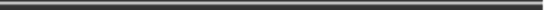 Direcţia Comunicare şi Relaţii Internaţionale comunicare@anfp.gov.ro